Avreise: Fevang grendehus, fredag kl: 17.30.Hjemreise: Skrim, søndag kl: 13.00.Pris: kr 250,-  Det blir felles mat.VIPPS til #73438 Fevang speidergruppe. Merk med «grottetur skrim» og speiderens navn.Påmelding: Til troppsleder innen torsdag kl: 21.00.Info: Denne gangen går turen til Skrim. Det er et fint turområde, hvor vi bl.a. skal besøke noen grotter. Dette er både spennende, kaldt og vått. Kanskje det blir en tur til styggemann. Vi anbefaler at de som har tar med våtdrakt til grottebesøk, men det går fint uten også, men da er det lurt med ullundertøy og regntøy. Alle må ta med ekstra fottøy, det som blir brukt i grottene blir somregel vått. Mobiltelefoner trives best hjemme…Ta med:- Sovepose, liggeunderlag- Toalettsaker + håndkle- Tallerken, kopp, bestikk, drikkeflaske- Kniv, lommelykt- Undertøy, sokker, t-skjorte- Stillongs/ulltrøye, varm genser- Bukse, jakke, shorts, regntøy, badetøy, våtdrakt (de som har)- Lue- Støvler- Plastposer, dopapir, myggmiddel.- Snop og evt brus for de som ønsker det.Lurer dere på noe ring: Troppsleder Kai Ingebrigtsen på tlf 95 28 35 20Hjemmeside: http://fevang.speidergruppe.org/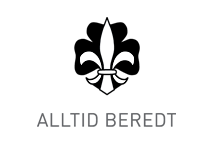 TROPPSTURSkrim 31.aug-2. sepGrottetur Skrim